Svenska Rasklubben för Bracco Italiano och Spinone ItalianoRasklubb inom specialklubb för Kontinentala FågelhundarStyrelsemöte SRBS – telefonmöte, torsdag 12 februari 2021 kl. 19.30Kallade: Birgitta Jönsson, Carina Kristoffersson, Iia Fehrm Schlichter, Jocke Nordell, Kikki Ellström, Nina Andersson, Rebecca Andreasson Billström, Viktor SteffnerNärvarande: Carina Kristoffersson, Iia Fehrm Schlichter, Nina Andersson, Rebecca Andreasson BillströmLämnat återbud: Birgitta Jönsson, Kikki Ellström, Jocke Nordell, Viktor Steffner§ 1 Mötets öppnandes och det konstaterades att mötet var beslutsfattande§ 2 Val av justerare jämte ordföranden – Mötet valde Nina Andersson till justerare.§ 3 Godkännande av dagordning – Dagordningen godkändes.§ 4 Genomgång av föregående protokoll – att fråga SKF hur de tänker kring hur klubbarna bör hantera kommande provår med anledning av Corona situationen kvarstår och hänskjuts till nästa möte. Protokollet lades sedan till handlingarna§ 5 Rapporter från:Kassör – Saldo per 2021 02 09: 129 363,38Antal fullbetalande medlemmar 		32Familjemedlemmar 			13Hedersmedlemmar			 5Jaktprovsansvarig – Ej närvarande. Vi avvaktar att ordförande kontaktar SKF hur vi bör hantera kommande jaktår. Fältprov bör dock planeras och prel bokas. KM är tänkt i Tollarp och prel datum är 2 – 3 oktober 2021.Avelsansvariga – inget att rapportera, fortfarande inget nytt mötesdatum för RAS-gruppen. En fråga är hur vi ska hantera problemet med att CA testa Spinone när inte vi längre kan testa via AHT. Hanhundsregister, se övriga frågor.Sponsring – inget att rapportera.§ 6 Inkomna skrivelser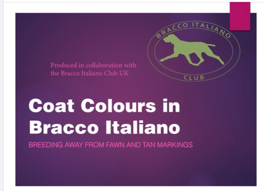 Styrelsen har fått sig tillskickad en rapport från engelska Braccoklubben som är en utredning med syftet att  hjälpa till med att säkerställa rätt färger hos Bracco Italiano. Mötet beslöt att lägga en länk på vår hemsida till rapporten och på FB. https://braccoitalianoclub.co.uk/wp-content/uploads/2021/02/BraccoItalianoClubCoatColoursLaboklinPresentation.pdf?fbclid=IwAR15F4MbCPebGiivVuAE_9uagQwxs92uTWclUGwcEY8MOccDx5XVV5MM8Qc§ 7 Övriga frågorKommande årsmöte – Mötet föreslår mötesdatum 6-7-8 april 2021. Hela styrelsen måste hjälpas åt då digitala årsmöten kräver en hel del förberedelser. Iia kontaktar Valberedningen. Även revisorer måste kontaktas. Styrelsen har fått skickat vi messenger SKKs information om förenklat digitalt årsmöte. Tacksam om alla sätter sig in i mötesformen.Hanhundstregister, förslag på kriterier för att stå med:Betald medlem i klubbenHD röntgadEj kryptokidEj yngre än……Insatt i SRBS ’’RAS’’ för respektive ras.Följa SKKs riktlinjer för avelKurs i viltspår – bokat 20-21 mars & 28-29 mars, (4 tillfällen), VilTspårarna. Endast 2 anmälda. Vi går ut och påminner om att platser finns kvar via FB. Tyvärr har SKF en spårutbildning 27/3 för 850kr.Blir ett problem när vi inte har någon som representerar eller informerar SKF om våra aktiviteter!Föreläsning – 12 anmälda.Utbildning provledare, SRBS har anmält och betalat för 4 medlemmar. Ingen av dessa har genomfört kursen! Iia kontaktar SKF och kollar om dem kommer påminna om att genomförautbildningen.§ 8 Kommande nyhetsbrev Informera om datum för digitalt årsmöte§ 9 Mötets avslutandeNästa möte tisdag 2/3 2021____________________________________________________________________________________Vid protokollet:Iia Fehrm Schlichter/SekreterareKristina Ellström/Ordförande			Nina Andersson/Spons ansvarig